Sendto Returns ENOBUFS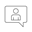 Offline Kapil Mehta36Genius 4671 points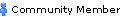 Hello All,I am trying to send periodic UDP message from ECU to camera and after sending it for  few times i am getting error 55. By looking at serrno.h error is No buffer space available.To see is payload size is issue or not i tried to reduce payload size from 32 to 4 but it is still giving same problem.I looked at e2e.ti.com/.../2063131 post which is talking about same problem but that should not be the case here as payload is just 4 bytes.I tried to trace error from NDK code (NDK_sendto -> Sock6Send -> Udp6Output-> Sock6CreatePacket-> NIMUCreatePacket-> PBM_alloc ), i don't know why it would fail to allocate memory if i am passing only 4 bytes of data.Thanks for any insights on problem.over 4 years agoLikeMore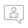 Offline Kapil Mehta36 over 4 years agoGenius 4671 pointsThe current periodicity of sending messages is 2000 ms and every time we send 4 bytes of payload to each camera.Up0DownMore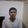 Offline Prasad Jondhale over 4 years ago in reply to Kapil Mehta36TI__Mastermind 27268 pointsHello Kapil,Did you try increasing NDK UDP buffer memory in ndk_config.cfg? What is current configuration?Regards,PrasadUp0DownMoreOffline Kapil Mehta36 over 4 years ago in reply to Prasad JondhaleGenius 4671 pointsHello Prasad,Do you mean NdkConfigGlobal.pktSizeFrameBuf or NdkConfigGlobal.pktNumFrameBufs ? Currently NdkConfigGlobal.pktSizeFrameBuf has 1536 and there is a condition ,if (NspTfdtpInclude == "yes")
{
/* TFDTP stack needs at least 512 NDK Frame buffers */
NdkConfigGlobal.pktNumFrameBufs = 512;
}
else
{
NdkConfigGlobal.pktNumFrameBufs = 192;
}I think currently NspTfdtpInclude  is No so NdkConfigGlobal.pktNumFrameBufs has 192 value.Thanks,Kapil MehtaUp0DownMoreOffline Prasad Jondhale over 4 years ago in reply to Kapil Mehta36TI__Mastermind 27268 pointsHello Kapil,Please change value of below and see if any effect on failure behaviour.Tcp.transmitBufSize 
Tcp.receiveBufSize 
Tcp.receiveBufLimit
Udp.receiveBufSizeNdkConfigGlobal.memRawPageCountRegards,PrasadUp0DownMoreOffline Kapil Mehta36 over 4 years ago in reply to Prasad JondhaleGenius 4671 pointsHello Prasad,as we are using UDP i tried by increasing Udp.receiveBufSize from 64 kb to 128 kb and NdkConfigGlobal.memRawPageCount from 16 to 64 but it still crashes with same error code 55..I also tried by increasing NdkConfigGlobal.pktNumFrameBufs values from 192 to 512 but with this change if i keep sending periodicity 100 ms it crashes like after 30 seconds and if i keep periodicity as 2000 ms it crashes after 195 seconds.. so it looks like we are able to send packets only for limited number of times, we need to keep sending it for infinite time..What i am doing is just sendto and i understand while doing sendto it allocates memory for this message creation in NDK, is there any way to free it somehow? Thanks,Kapil MehtaUp0DownMore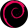 Offline Anand Mahadevan SS over 4 years ago in reply to Kapil Mehta36TI__Expert 7045 pointsHi Kapil,

The freeing of allocated queues are taken care I believe. As you've mentioned, when you increased the pktNumFrameBufs to 512, it crashed after a period of time with the same error code ENOBUFS. Were you to able to trace the call stack? Did it crash again inside the PBM_alloc() function? If yes, can you please put a breakpoint inside the PBM_alloc() function, step through and see if the packet allocation was done from the "PBMQ_free" queue or from memory using mmAlloc()?

Regards,
AnandUp0DownMoreOffline Kapil Mehta36 over 4 years ago in reply to Anand Mahadevan SSGenius 4671 pointsHello Anand,After changing NdkConfigGlobal.pktSizeFrameBuf also from 1592 to 2048 and NdkConfigGlobal.pktNumFrameBufs from 192 to 512 it seems to be working for almost 13 hours. we are yet to test it for longer duration and see if it is working or not.Does this change NdkConfigGlobal.pktSizeFrameBuf looks correct to you ?Please share your feedback.Thanks,Kapil Mehta Up0DownMoreOffline Anand Mahadevan SS over 4 years ago in reply to Kapil Mehta36TI__Expert 7045 pointsHi Kapil,This looks strange. Have you made any changes in the NDK? Also, please revert the pktNumFrameBufs back to 192 and keep the pktSizeFrameBuf as 2048 and try the same experiment. Ideally, changing the size shouldn't change anything. But since you had already changed numFrameBufs to 512 and observed crash, I would like to know if the new development is solely because of changing the pktSizeFrameBuf. I am assuming you're using NSP 4_15 or older.Regards,AnandUp0DownMoreOffline Ankur Baranwal over 4 years ago in reply to Anand Mahadevan SSTI__Mastermind 25185 pointsHi Kapil,Any update on this?Regards,AnkurUp0DownMoreOffline Kapil Mehta36 over 4 years ago in reply to Anand Mahadevan SSGenius 4671 pointsHello Anand,No , I haven't done any changes in NDK. I am using NSP 4_15(nsp_gmacsw_4_15_00_00).I am going to try the change today you suggested for long run and update you with results.Can you please give more insights on what is the significance of pktSizeFrameBuf and pktNumFrameBufs  parameters ?and how does it help to solve out of memory error ?Thanks,Kapil Mehta Up0DownMoreOffline Anand Mahadevan SS over 4 years ago in reply to Kapil Mehta36TI__Expert 7045 pointsHi Kapil,The pktNumFrameBufs parameter determines the total pool of packets available for allocation to tx and rx packet queues. If this number is less, when the throughput is high, there might be an unavailability of free queues  for reusing.Regards,AnandUp0DownMoreOffline Kapil Mehta36 over 4 years ago in reply to Anand Mahadevan SSGenius 4671 pointsHello Anand,I was trying to reproduce the issue with keeping only 2048 change but now i am not able to reproduce the issue with 2048 and even keeping 1536 change so now it is working fine with original change also , i also tried to reduce the periodicity to 100 ms and kept it running for longer duration but i was not able to reproduce the issue.Recently we have fixed many memory leak issues may be this error was result of other problems it seems. i will close this issue now and if i face the problem again i will create new thread. Thanks for your help.Kapil Mehta Up0DownMoreOffline Ankur Baranwal over 4 years ago in reply to Kapil Mehta36TI__Mastermind 25185 pointsKapil,Thanks for the updateRegards,AnkurUp0DownMoreOffline Kapil Mehta36 over 4 years ago in reply to Anand Mahadevan SSGenius 4671 pointsHello Anand,I am reopening this issue as i was able to reproduce this.Now what is happening is , i have two callback functions running periodically one is sending and receiving response from camera and another is only receiving some data from camera. so one has sendto and recvfrom socket calls and other has only recvfrom calls.When i stop receiving other data though only recvfrom calls based on user request it also affects first data's sendto calls and it returns 55 error code. as we were already discussing about increasing NdkConfigGlobal.pktNumFrameBufs , i tried to increase from 192 to 512 and it is working fine now.The data i am receiving is frame-counter from camera , with each frame i get one frame-counter, what happens when i stop receiving  this frame-counter and when i start again i still receive some old frame-counters and then new counters. if i stopped at 250 and then i again start after 10 seconds(which means 10*25(frames/sec from camera) the data i receive is from 251 to 265(15 old frames) and then from ~500(last counter plus 250). So i wanted to know how buffers are stored for sockets , is there any way to flush the data so whenever i start i should get always latest data.Thanks,Kapil Mehta Up0DownMoreOnline Dave Copeland over 4 years ago in reply to Kapil Mehta36TI__Guru* 96220 pointsRe-opened and changed state to unanswered.Up0DownMoreOffline Kapil Mehta36 over 4 years ago in reply to Kapil Mehta36Genius 4671 pointsHello Anand,I tested with keeping different time in between start and stop but it is always those 15 counters we get. I understand there should be a queue like FIFO and once queue is full we should overwrite data , it seems it is overwriting data except first 15 members, does it sound correct to you ? Please advice.Thanks,Kapil Mehta Up0DownMoreOffline Anand Mahadevan SS over 4 years ago in reply to Kapil Mehta36TI__Expert 7045 pointsHi Kapil,As far as I remember, the entire packetQueue will be freed and filled. It is strange that these 15 data points remain. I'll just dive into the source to see if I'm missing something. I'll also look if we could explicitly flush the queue, although I believe it's not implemented currently.Regards,
AnandUp0DownMoreOffline Kapil Mehta36 over 4 years ago in reply to Anand Mahadevan SSGenius 4671 pointsHello Anand,Thanks for the info. I will wait for your further inputs.Thanks,Kapil Mehta Up0DownMoreOffline Anand Mahadevan SS over 4 years ago in reply to Kapil Mehta36TI__Expert 7045 pointsKapil,I think this might be unflushed data in socket buffer rather than internal queues. Usually, socket should be read for entire length and then packets should be dropped. You can try flushing the socket buffer, or if there's a significant time gap between the data bursts happening, you can disable/enable the CPDMA before starting the next transfer. I can add an IOCTL to do this. I'm curious though as to why would want to stop before the entire stream is transferred.Regards,AnandUp0DownMoreOffline Kapil Mehta36 over 4 years ago in reply to Anand Mahadevan SSGenius 4671 pointsHi Anand,Thanks for you response, my understanding is as follows on your comments:1 ) I'm curious though as to why would want to stop before the entire stream is transferred.- Here camera is always sending data and on ECU i am creating socket and adding to multicast group to receive data, and run time based on user request i would stop and start receiving data , in between i am not closing socket , it is always open. Data sent is 4 bytes every 40 ms.so here there is no case of stop receiving data before entire stream is transferred,as 4 bytes will keep coming from camera.2) You can disable/enable the CPDMA before starting the next transfer.- Since i am using Sockets and not using GMAC APIs , i am not sure how it can be done from socket APIs.3) You can try flushing the socket buffer- I don't know how can it be done ? Can we use fflush to flush data on socket.?Thanks,Kapil MehtaUp0DownMoreOffline Anand Mahadevan SS over 4 years ago in reply to Kapil Mehta36TI__Expert 7045 pointsHi Kapil,1) I asked it only because you mentioned about getting stray packets when you re-started.2) Okay. I thought you were using GMAC APIs.3) I am not completely sure if fflush would work. You can try setting and resetting the TCP_NODELAY flag using setsockopt(). This generally flushes your queue explicitly.Regards,AnandUp0DownMoreOffline Piyali Goswami over 4 years ago in reply to Anand Mahadevan SSTI__Mastermind 30155 pointsHi Kapil,We have not heard back from you on this one. Were you able to proceed with this issue?Thanks and Regards,PiyaliUp0DownMoreOffline Kapil Mehta36 over 4 years ago in reply to Anand Mahadevan SSGenius 4671 pointsHello Anand,This is not a blocker as of now so i was not working on this, as currently we are only checking if new frame-counter is different then previous one so even if there are some old frame-counter it is fine but i would like to resolve this.one question, As i am using UDP sockets , does it make sense to apply setsockopt for TCP_NODELAY  ?Thanks,Kapil Mehta Up0DownMoreOffline Anand Mahadevan SS over 4 years ago in reply to Kapil Mehta36TI__Expert 7045 pointsHi Kapil,You are right, set-reset of the TCP_NODELAY flag doesn't affect a UDP socket. I don't know if there is an explicit flush API for sockets. I am not sure fflush() will do the job for you. You could shutdown and re-open the socket though.Regards,
AnandUp0DownMoreOffline Kapil Mehta36 over 4 years ago in reply to Anand Mahadevan SSGenius 4671 pointsHello Anand,You mentioned , You could shutdown and re-open the socket though.Do you mean after shutdown , do i need to create again socket ? or there is a way to directly re-open it with all same setsockopts set already ?Thanks,Kapil Mehta Up0DownMoreOffline Anand Mahadevan SS over 4 years ago in reply to Kapil Mehta36TI__Expert 7045 pointsKapil,I think you'll have to do it manually. Also, since you want to re-open the same socket, you'll have to open it initially with SO_REUSEADDR flag.Regards,
AnandUp0DownMoreOffline Piyali Goswami over 4 years ago in reply to Anand Mahadevan SSTI__Mastermind 30155 pointsHi Kapil.We haven't heard back from you on this one for the last 20 days. Have you been able to make progress?Thanks and Regards,PiyaliUp0DownMoreOffline Kapil Mehta36 over 4 years ago in reply to Anand Mahadevan SSGenius 4671 pointsHello Anand,How can i open the same socket again ?  I understand when we call socket it returns random sockfd. if i use close on previously opened socket then how is it possible open the same socket again ?Thanks,Kapil Mehta Up0DownMoreOffline Anand Mahadevan SS over 4 years ago in reply to Kapil Mehta36TI__Expert 7045 pointsHi Kapil,Sorry for not clarifying on it. By re-opening I mean opening it with the same params that is the protocol, src_port, src_addr, dest_port, dest_addr. If you don't use SO_REUSEADDR, you might get an error when you immediately close a socket and open another with the same parameters.Regards,
AnandUp0DownMoreOffline Piyali Goswami over 4 years ago in reply to Anand Mahadevan SSTI__Mastermind 30155 pointsHi Kapil,We have not heard back from you on this one. Were you able to proceed?Thanks and Regards,PiyaliUp0DownMoreOffline Piyali Goswami over 4 years ago in reply to Piyali GoswamiTI__Mastermind 30155 pointsHi Kapil,We have still not heard back from you on this one? I am closing this thread now. Please feel free to open a new thread if you have further questions and reference this thread for history.Thanks and Regards,PiyaliUp0DownMoreOffline Kapil Mehta36 over 4 years ago in reply to Piyali GoswamiGenius 4671 pointsHello Piyali,I am blocked on this issue because of another problem with XL4 stack, as they are receiving all the traffic from eth,i will reopen it if required.Thanks for your support.Kapil Mehta 